Утверждаю:Директор ООО»ВИРАЖ»___________Т.А.Анафин14.11.2014г.	Учебный маршрут №1                           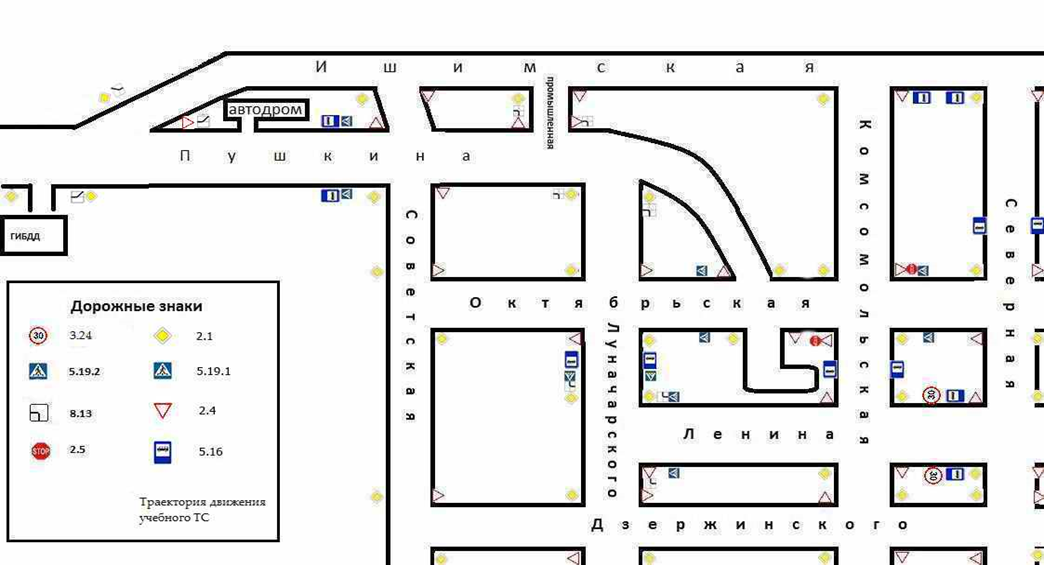 